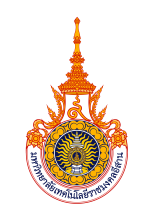 แบบตอบรับเข้าร่วมโครงการ“การจัดการความรู้วิธีปฏิบัติที่ดี (Good Practice for Knowledge Management)”วันที่  28 - 29  มิถุนายน  2559  ณ ห้องประชุมตะโกราย 1  ชั้น 3  อาคารสำนักส่งเสริมวิชาการและงานทะเบียน มหาวิทยาลัยเทคโนโลยีราชมงคลอีสาน  นครราชสีมา_______________________________________________________________________________ชื่อหน่วยงาน                                                                                                                          .เบอร์ติดต่อ                                                                         .  ไม่สามารถส่งบุคลากรเข้าร่วมได้  ยินดีส่งบุคลากรเข้าร่วมโครงการ  จำนวน	             ท่านดังรายชื่อต่อไปนี้       ประเด็นความรู้ที่ 1  การเรียนการสอนเพื่อพัฒนาบัณฑิต : การพัฒนาศักยภาพนักศึกษาและเสริมสร้างทักษะการเรียนรู้ ในศตวรรษที่ 21	ชื่อ – สกุล                                                             ตำแหน่ง                                            .       ประเด็นความรู้ที่ 2  การพัฒนานักศึกษา : การนำ PDCA มาใช้ในกิจกรรมนักศึกษา	ชื่อ – สกุล                                                             ตำแหน่ง                                            .       ประเด็นความรู้ที่ 3  การบริหารและการพัฒนางานวิจัยหรืองานสร้างสรรค์ : งานวิจัยเพื่อการตีพิมพ์เผยแพร่/นำไปใช้ประโยชน์	ชื่อ – สกุล                                                             ตำแหน่ง                                            .       ประเด็นความรู้ที่ 4  การบริการวิชาการแก่สังคม : การบริการวิชาการแบบมีส่วนร่วมเพื่อสร้างชุมชนเข้มแข็ง	ชื่อ – สกุล                                                             ตำแหน่ง                                            .       ประเด็นความรู้ที่ 5  การทำนุบำรุงศิลปวัฒนธรรม : ฐานข้อมูลทางศิลปวัฒนธรรม และภูมิปัญญาท้องถิ่นสู่ AEC	ชื่อ – สกุล                                                             ตำแหน่ง                                            .       ประเด็นความรู้ที่ 6  การบริหารจัดการ : การบริหารความเสี่ยงในองค์กร	ชื่อ – สกุล                                                             ตำแหน่ง                                            .       ประเด็นความรู้ที่ 7  การประกันคุณภาพการศึกษา : บทบาทของคณะต่อการประกันคุณภาพระดับหลักสูตร	ชื่อ – สกุล                                                             ตำแหน่ง                                            .       ประเด็นความรู้ที่ 8  การพัฒนาเครือข่ายความร่วมมือ : การสร้างเครือข่ายและการดำเนินกิจกรรมของเครือข่าย	ชื่อ – สกุล                                                             ตำแหน่ง                                            .       ประเด็นความรู้ที่ 9  การอนุรักษ์พลังงานและสิ่งแวดล้อม : ระบบการจัดการทรัพยากรมหาวิทยาลัยเพื่อมุ่งสู่มหาวิทยาลัยสีเขียว	ชื่อ – สกุล                                                             ตำแหน่ง                                            .       ประเด็นความรู้ที่ 10  การพัฒนางานของสายสนับสนุน : การวิจัยสถาบันเพื่อปรับปรุงและพัฒนางานประจำ	ชื่อ – สกุล                                                             ตำแหน่ง                                            .ลงชื่อ                                                                ผู้ประสานงาน เบอร์ติดต่อ                                     .กรุณาส่งแบบตอบรับมาที่ : งานประกันคุณภาพและประเมินผล  สำนักส่งเสริมวิชาการและงานทะเบียนหรือ E-mail : desqa_rmuti@hotmail.com  ภายในวันที่  10  มิถุนายน  2559 เบอร์ภายใน : 2744  เบอร์ติดต่อ : 088-308-2665